 Лист 3Схемаавтобусного маршрута 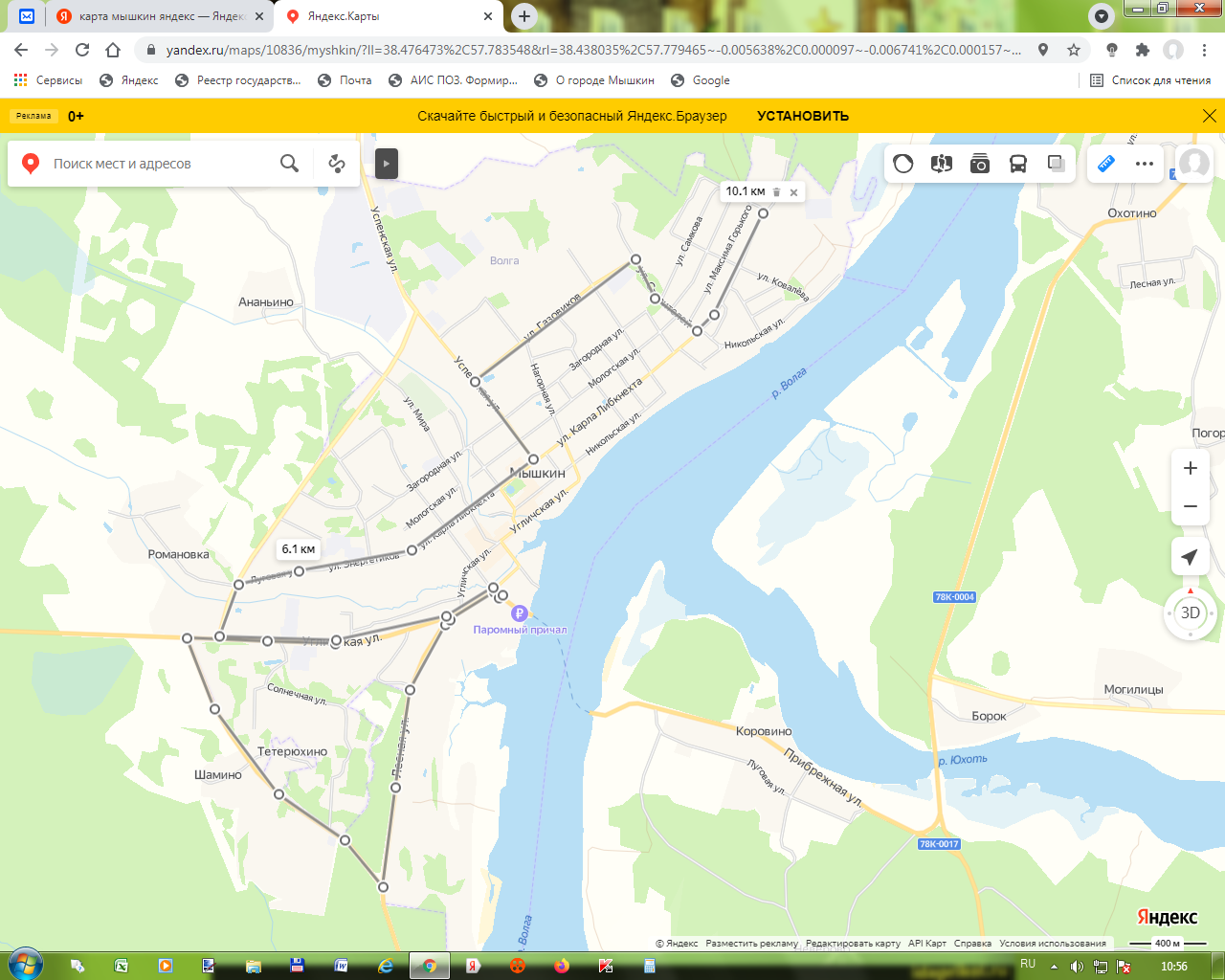 Прямое направление: ул. Угличская д. 47 – ЦРБ им. Д.Л. Соколова – ул. Карла Либкнехта д. 147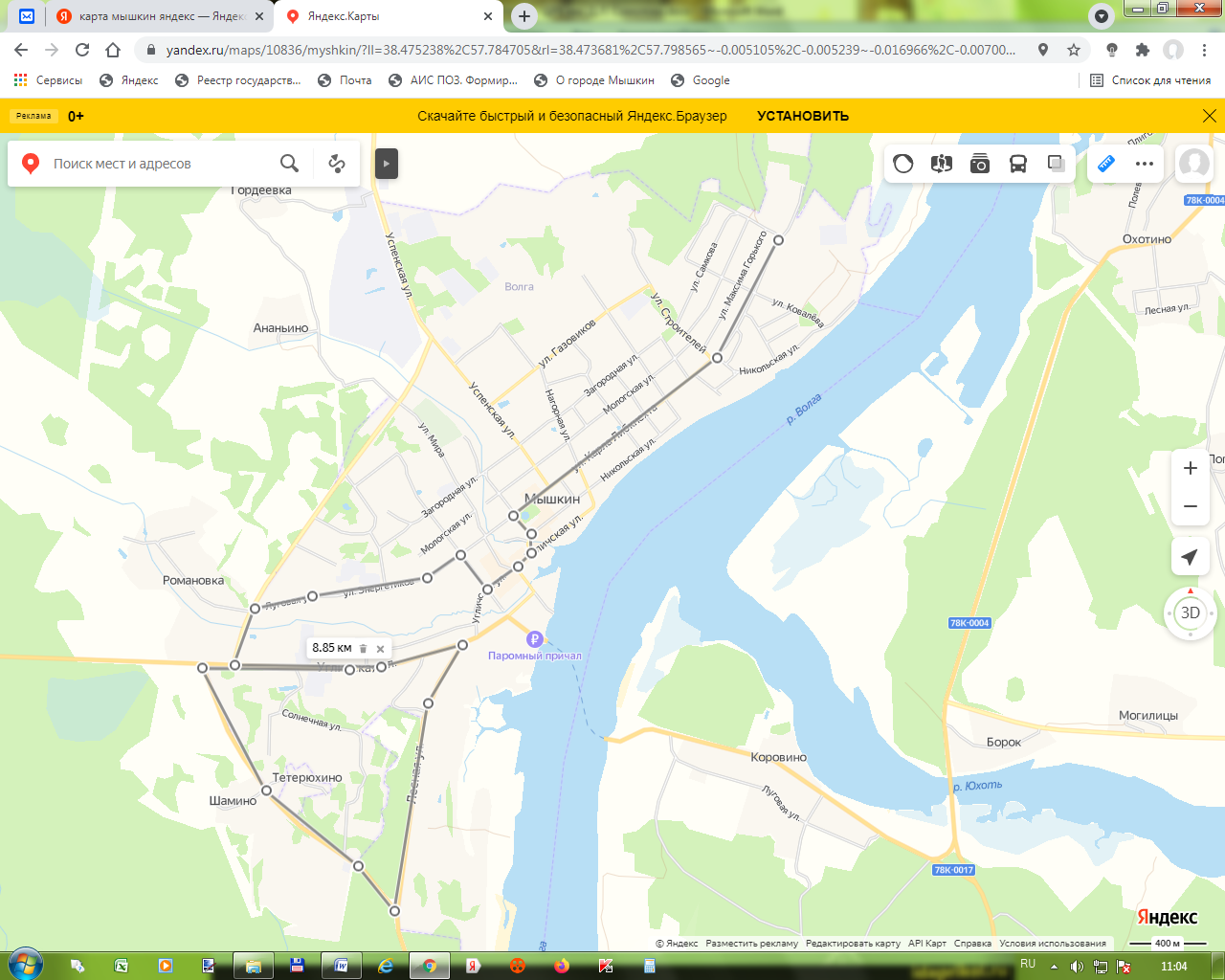 Обратное направление: ул. Карла Либкнехта д. 147 – ул. Угличская д. 47Условные обозначения не приводятся